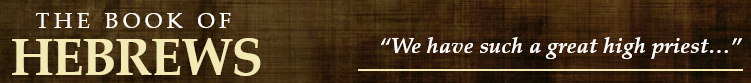 11.1-3What is faith and why is it important? (vs. 1-2, 6)What do we understand by faith? (vs. 3)11.4-7How did Abel, Enoch, and Noah demonstrate their faith in God? (vs. 4-7)What must we have to “draw near” to God?  (vs. 6)11.8-12, 17-19What did Abraham and Sarah do and what mindset did they possess that demonstrated their faith in God? 11.13-16What is the relationship between faith, death, and God’s promises? (13-16, 39) 11.23-28Be prepared to discuss Moses demonstration of faith in his life.11.29-31How did the children of Israel demonstrate their faith on these occasions?What lessons do we learn from Rahab being listed among those commended for their faith?11.32-38 How much can be accomplished when done in faith?How far does faith require us to go?11.39-40 Why did these heroes of faith not receive their promises?